JENNA RAINE BIOGRAPHYJenna Raine is full of wide-eyed wonder. A sense of hope has long inspired her intimate, diary-like love songs, which have never been as moving or emotional as they are on her major label debut EP, see you later. On the record, the Texas-born newcomer documents her dreams, capturing the endless possibilities of youth and reminding listeners that life’s growing pains are universal—and best approached with a little positivity. “My goal is to be a light in a troubled world,” says the 18-year-old. “I want my music to make people feel less alone.” Even Raine’s sad songs look on the bright side. Take her breakout, “see you later (ten years),” which was warmly embraced by TikTok in 2021. During lockdown, she challenged herself to write 100 songs and asked followers to provide inspiration. One suggestion, in particular, struck a chord. Somebody asked for a song about being with the right person at the wrong time.It turns out the Dallas teenager had experienced that exact situation. “It’s heartbreaking when the timing is all wrong,” Raine says, before noting that her story has a happy ending. “I'm now dating the person that used to be my Right Person, Wrong Time.” Inspired by the synchronicity, she penned a stripped-back piano ballad about pressing pause instead of saying goodbye. It came together quickly—in precisely 37 minutes, according to the original voice memo. “It's insane to think that my song is helping people heal from loss and grief,” she says, but to her growing surprise, the track resonated well beyond the brokenhearted. Raine finished the song with Nathan Chapman—who’s worked extensively with her idol Taylor Swift—and it went on to amass more than 40 million global streams. And then there was the resulting deal with Warner Records, a goal she has been working towards since she was a child.Raine started piano lessons in preschool and grew up singing in church–and was the only child in her mega-church’s writing group. She entered her first talent show at age 8 and then joined Septien Entertainment Group—which has helped bring up superstars like Beyoncé, Selena Gomez, and Demi Lovato—at the age of 10. Soon thereafter, the prodigy joined girl group L2M until the quintet disbanded.Raine then dabbled in acting, self-released two EPs, and went on multiple tours. “It was a fun experience,” she says. “But I wasn’t able to find my own sound until I started writing songs in lockdown.” A couple of those tracks are showcased on see you later. The three-song EP contains the breakout title track, a new version with TikTok sensation JVKE, as well as a romantic anthem called “2%,” which was also inspired by her relationship. “It’s about the statistic that only 2% of people actually marry their high school sweetheart,” Raine says. Unperturbed by those odds, she penned a ballad with a feel-good twist. “I want to give young couples hope,” she adds. “There are no love songs for the teens anymore.” The singer-songwriter posted a snippet on TikTok and the response was overwhelming. Raine is well aware of social media’s ability to make or break a song, but she’s much more interested in building a real and lasting relationship with fans. That authenticity, already felt on her latest songs, will continue to shine through on forthcoming releases. The multi-hyphenate is currently in the studio working on new music with Chapman, Grammy-winning producer Ryan Tedder, and a raft of rising hitmakers. “I’m hoping to reach as many people as possible with my music,” she says. “I want listeners to think of me as a friend.” 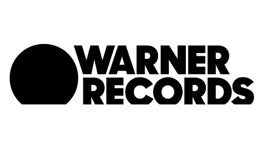 